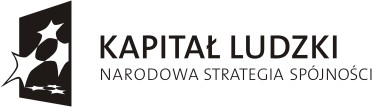 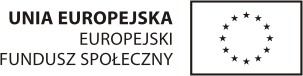 Nasz znak: PCPR.3400.01.2013SPECYFIKACJA ISTOTNYCH WARUNKÓW ZAMÓWIENIAI. NAZWA I ADRES ZAMAWIAJĄCEGO Zamawiający: Powiatowe Centrum Pomocy Rodzinie w Szczytniez siedzibą: 12-100 Szczytno ul. Konopnickiej 70 (tel. (89) 624-97-10, fax: (89), 624-97-10 Strona internetowa zamawiającego: -Adres e-mail zamawiającego: pcprszczytno@wp.plGodziny pracy zamawiającego  730 – 1530 II.TRYB UDZIELENIA ZAMÓWIENIA Postępowanie realizowane jest w trybie przetargu nieograniczonego na podstawie z art. 39 ustawy z dnia 29 stycznia 2004 r. Prawo zamówień publicznych /Tekst jednolity: Dz U.           z 2010 r., nr 113, poz. 759 z późn. zm./. Zamówienie jest o łącznej wartości mniejszej niż kwoty określone w przepisach wydanych na podstawie art. 11 ust. 8 pzp. III. INFORMACJE OGÓLNE 1. Zamawiający nie przewiduje możliwości udzielenia zamówień uzupełniających zgodnie              z    art. 67 ust. 1 pkt. 6 ustawy Prawo zamówień publicznych. 2. Zamawiający nie dopuszcza składania ofert wariantowych. 3. Zamawiający nie przewiduje aukcji elektronicznej. 4. Zamawiający nie przewiduje zawarcia umowy ramowej. 5. Zamawiający nie przewiduje wymagań, o których mowa w art. 29 ust. 4 ustawy Prawo      zamówień publicznych. 6.Zamawiający nie dopuszcza składania ofert częściowych. IV. WYMAGANY TERMIN WYKONANIA ZAMÓWIENIA Turnus powinien odbyć się w terminie:1. Termin przeprowadzenia turnusu w okresie od podpisania umowy do 06 września 2013 r. 3. Ilość dni turnusu rehabilitacyjnego: 14 dni pobytowych.V. OPIS PRZEDMIOTU ZAMÓWIENIA Przedmiotem zamówienia jest Turnus rehabilitacyjno- szkoleniowy dla 17 osób niepełnosprawnych  + 2 opiekunów połączony z kursem komputerowym i kursem wizażu dla osób niepełnosprawnych w ramach realizacji projektu systemowego współfinansowanego ze środków Europejskiego Funduszu Społecznego ramach POKL.Wspólny słownik zamówień (CPV):Przedmiot główny:CPV 85312500-4 – usługi rehabilitacyjne,Przedmioty dodatkowe:CPV 80533200-1 – kursy komputerowe,CPV 80570000-0 – usługi szkolenia w dziedzinie rozwoju osobistego.Szczegółowy opis przedmiotu zamówienia zawarto w załączniku nr 1 do specyfikacji istotnych warunków zamówienia. VI. WARUNKI UDZIAŁU W PRZETARGU I WYMAGANIA DOTYCZĄCE OFERTY: 1.Zgodnie z art. 22 ust. 1 ustawy Prawo zamówień publicznych o udzielenie zamówienia    mogą ubiegać się Wykonawcy, którzy spełniają warunki dotyczące: a) posiadania uprawnień do wykonywania określonej działalności lub czynności, jeżeli  przepisy prawa nakładają obowiązek ich posiadania; b) posiadania wiedzy i doświadczenia; c) dysponowania odpowiednim potencjałem technicznym oraz osobami zdolnymi do wykonania zamówienia; d) sytuacji ekonomicznej i finansowej. W przypadku pkt 1a) Zamawiający żąda:- zgodnie z art. 20 ust. 1 ustawy z dnia 20 kwietnia 2004 r. o promocji zatrudnienia                         i    instytucjach rynku pracy – ( Dz. U. 2008 r. Nr 69 poz. 415 z późn.zm.) wpisu Wykonawcy  do rejestru instytucji szkoleniowych prowadzonego przez właściwy Wojewódzki Urząd Pracy, a w przypadku gdy Wykonawca będzie wykonywał  kurs komputerowy i wizażu           przy pomocy podwykonawcy  -  wpis taki musi posiadać podwykonawca,- zgodnie z art.10 c ust.2 ustawy z dnia 27 sierpnia 1997 roku o rehabilitacji zawodowej                 i społecznej oraz zatrudnianiu osób niepełnosprawnych (Dz.U. z 2011r. Nr 127, poz.721               z późn.zm.) - wpisu Wykonawcy do rejestru organizatorów turnusów prowadzonego przez Wojewodę.Opis sposobu dokonania oceny warunków udziału w postępowaniu: Zamawiający dokona oceny spełniania warunków zgodnie z formułą „spełnia – nie spełnia” na podstawie informacji zawartych w dostarczonych dokumentach i oświadczeniach wymaganych w specyfikacji. Wykonawcy niespełniający warunków określonych w specyfikacji istotnych warunków zamówienia, zostaną przez Zamawiającego wykluczeni z udziału w postępowaniu, a ich oferty zostaną uznane za odrzucone. VII. Informacje o oświadczeniach i dokumentach, jakie mają dostarczyć wykonawcy             w celu potwierdzenia spełnienia warunków udziału w postępowaniu:Dokumenty wymagane:1/ oferta sporządzona według wzoru – załącznik Nr 2 do SIWZ ,2/ zaświadczenie o wpisie Wykonawcy do rejestru instytucji szkoleniowych prowadzonego przez właściwy Wojewódzki Urząd Pracy, a w przypadku gdy Wykonawca będzie wykonywał kurs komputerowy, kurs wizażu przy pomocy podwykonawcy zaświadczenie            o wpisie  podwykonawcy do  rejestru instytucji szkoleniowych prowadzonego przez właściwy  Wojewódzki Urząd Pracy,  3/ aktualny wpis do centralnej bazy ośrodków i organizatorów turnusów uprawnionych do przyjmowania osób niepełnosprawnych z następującymi schorzeniami: z chorobami neurologicznymi, z upośledzeniem umysłowym, z chorobami układu  moczowo-płciowego, z chorobą psychiczną, z dysfunkcją narządu ruchu, z dysfunkcją narządu słuchu, z dysfunkcją narządu wzroku, z padaczką.5/ oświadczenie o spełnianiu warunków z art.22 ust.1 ustawy Prawo zamówień publicznych   - załącznik Nr 3 do SIWZ6/ oświadczenie Wykonawcy o braku podstaw do wykluczenia z udziału w postępowaniu –          w trybie art. 24 ust. 1 – załącznik Nr 4 do SIWZ ,7/ oświadczenie Wykonawcy, że osoby, które będą uczestniczyć w wykonaniu zamówienia      posiadają wymagane kwalifikacje i uprawnienia – załącznik nr 5 do SIWZ8/ oświadczenie zawierające listę podmiotów należącej do tej samej grupy kapitałowej, o której mowa w ust 1 , albo informację o tym, że nie należy do grupy kapitałowej -  załącznik nr 7 do SIWZ9/ jeżeli oferta i załączniki zostaną podpisane przez upoważnionego przedstawiciela wykonawcy, należy dołączyć do oferty dokument obejmujący takie upoważnienie.Wyżej wymienione dokumenty mogą być złożone w formie oryginałów lub kserokopii potwierdzonych za zgodność przez osobę uprawnioną do podpisywania oferty.Zamawiający wezwie Wykonawców, którzy w określonym terminie nie złożą wskazanych            w pkt VII specyfikacji oświadczeń lub dokumentów lub którzy nie złożą pełnomocnictw, albo którzy złożą wymagane przez Zamawiającego oświadczenia i dokumenty zawierające błędy  lub którzy złożą wadliwe pełnomocnictwa do ich złożenia w wyznaczonym terminie, chyba że mimo ich złożenia oferta Wykonawcy podlega odrzuceniu lub konieczne jest unieważnienie postępowania. Złożone na wezwanie Zamawiającego oświadczenia i dokumenty powinny potwierdzać spełnienie przez Wykonawcę warunków udziału w postępowaniu oraz spełnienie przez oferowane usługi wymagań określonych przez zamawiającego, nie później niż w dniu, w którym upłynął termin składania ofert. Zamawiający może wezwać Wykonawcę, w wyznaczonym przez siebie terminie, do złożenia wyjaśnień dotyczących oświadczeń lub dokumentów. Wykonawcy mogą wspólnie ubiegać się o udzielenie zamówienia. W takim przypadku Wykonawcy ustanawiają pełnomocnika do reprezentowania ich w postępowaniu o udzielenie zamówienia albo reprezentowania w postępowaniu i zawarcia umowy w sprawie zamówienia publicznego. Spełnienie warunków udziału w postępowaniu ocenia się łącznie w stosunku           do wszystkich Wykonawców wspólnie ubiegających się o udzielenie zamówienia,                       z zastrzeżeniem, że żaden z Wykonawców wspólnie ubiegających się o udzielenie zamówienia nie może podlegać wykluczeniu z postępowania. Pełnomocnictwo do podpisania oferty winno być dołączone do oferty (oryginał lub kopia potwierdzona za zgodność z oryginałem przez Wykonawcę lub notariusza), o ile prawo               do podpisania oferty nie wynika z innych dokumentów dołączonych do oferty. Przyjmuje się, że pełnomocnictwo do podpisania oferty obejmuje pełnomocnictwo do poświadczenia za zgodność z oryginałem ewentualnych kopii dokumentów składanych wraz z ofertą. VIII. Podstawa wykluczenia wykonawcy z postępowania , określona w art. 24 ust. 2 pkt 5 ustawy PZP oraz wymagane dokumenty w tym zakresieZ postępowania o udzielenie zamówienia publicznego wyklucza się wykonawców, którzy należąc do tej samej grupy kapitałowej, w rozumieniu ustawy  z dnia 16 lutego  2007 r. o ochronie konkurencji i konsumentów (Dz.U.Nr 50, poz.331, z późn. zm.), złożyli odrębne oferty w tym samym postępowaniu, chyba , że wykażą, że istniejące między nimi powiązania nie prowadzą do zachwiania uczciwej konkurencji pomiędzy wykonawcami w postępowaniu o udzielenie zamówienia.Wykonawca wraz z ofertą , składa listę podmiotów należącej do tej samej grupy kapitałowej, o której mowa w ust 1 , albo informację o tym, że nie należy do grupy kapitałowej -  załącznik nr 8 do SIWZIX. Informacja o sposobie porozumiewania się Zamawiającego z Wykonawcami Każdy wykonawca ma prawo zwrócić się do  Zamawiającego  o  wyjaśnienie  specyfikacji istotnych  warunków  zamówienia.   Pytania  wykonawców  muszą  być  sformułowane                 na piśmie skierowane  na  adres:  Powiatowe Centrum Pomocy Rodzinie w Szczytnie                      ul. Konopnickiej 70 , 12-100 Szczytno   lub faksem:  nr faksu /89/ 624-97-10 lub na adres e-mail: pcprksiegowosc@wp.plZamawiający udzieli niezwłocznie odpowiedzi wszystkim Wykonawcom, którzy pobrali Specyfikację Istotnych Warunków Zamówienia pod warunkiem, że  pytanie wpłynęło do Zamawiającego nie później niż do końca dnia, w którym upływa połowa wyznaczonego terminu składania ofert.Oświadczenia, wnioski, zawiadomienia oraz informacje Zamawiający i Wykonawcy przekazują pisemnie, faksem lub drogą elektroniczną. Oświadczenia, wnioski, zawiadomienia oraz informacje przekazane za pomocą faksu, telefaksu lub drogą elektroniczną uważa się za złożone  w  terminie,  jeżeli ich treść dotarła do adresata przed upływem terminu i została niezwłocznie potwierdzona pismem.                       W przypadku przekazania wniosków i oświadczeń, zawiadomień lub informacji faksem lub drogą  elektroniczną  każda ze  stron  może  żądać,  by  druga  strona  potwierdziła  niezwłocznie  fakt  ich  otrzymania.  Wnioski zawiadomienia oświadczenia i informacje, które wpłyną drogą faksową lub elektroniczną do Zamawiającego  po  godz. 153º  zostaną  zarejestrowane  następnego  dnia,        a  złożone w  sobotę  lub  dzień  ustawowo wolny  od  pracy zostaną zarejestrowane                       z datą pierwszego roboczego dnia następującego po sobocie lub dniu ustawowo wolnym             od pracy. X. Osoby uprawnione do porozumiewania się z wykonawcamiEwa Miłońska – Pracownik Zamawiającego (Koordynator projektu).Alicja Gołyś - Pracownik Zamawiającegotelefon -/89/ 623 - 18 - 44 lub /89/ 624-97-10 lub faks /89 / 624-97-10            e-mail: pcprksiegowsc@wp.plXI. WadiumZamawiający nie żąda wpłaty wadiumXII. Termin związania z ofertąWykonawcy pozostają związani ofertą przez okres 30 dni od upływu terminu składanie ofert.XIII. Opis przygotowania ofertyOferta musi być sporządzona na piśmie w języku polskim, pismem czytelnym.Koszty związane z przygotowaniem oferty ponosi składający ofertę.Wykonawca może złożyć w prowadzonym postępowaniu wyłącznie jedną ofertę.Oferta oraz wszystkie załączniki wymagają podpisu osób uprawnionych                              do reprezentowania firmy Wykonawcy w obrocie gospodarczym, zgodnie z aktem rejestracyjnym, wymaganiami ustawowymi oraz przepisami prawa.Jeżeli oferta i załączniki zostaną podpisane przez upoważnionego przedstawiciela wykonawcy, należy dołączyć właściwe umocowanie prawne.Oferta powinna zawierać wszystkie wymagane dokumenty, oświadczenia i załączniki, o których mowa w treści specyfikacji.Dokumenty powinny być sporządzone zgodnie z zaleceniami oraz przedstawionymi przez Zamawiającego wzorcami – załącznikami, a w szczególności zawierać wszystkie informacje oraz dane.Poprawki w ofercie muszą być naniesione czytelnie oraz opatrzone podpisem osoby podpisującej ofertę.Wszystkie strony oferty powinny być spięte/zszyte w sposób trwały, zapobiegający dekompletacji zawartości oferty.W przypadku dołączenia dokumentów w języku obcym konieczne jest przedstawienie tłumaczenia dokumentów przez tłumacza przysięgłego na język polski. Ofertę należy złożyć w dwóch nieprzejrzystych zamkniętych kopertach.Koperta zewnętrzna (opakowanie zawierające ofertę) powinna być zaadresowana na adres Zamawiającego podany w pkt I SIWZ i posiadać oznaczenie:„Oferta na zorganizowanie i przeprowadzenie turnusu rehabilitacyjnego – szkoleniowego z kursem komputerowym oraz kursem wizażu”, oraz „ nie otwierać przed 26.07.2013 r. godz. 10.15”Koperta wewnętrzna poza oznaczeniem wymienionym wyżej powinna zawierać dokładną nazwę i adres wykonawcy, tak, aby można było ją odesłać na adres wykonawcy bez otwierania w przypadku wniesienia oferty po terminie.Treść oferty musi odpowiadać treści specyfikacji istotnych warunków zamówienia. Oferty niespełniające tego warunku będą odrzucone, z zastrzeżeniem art. 87 ust. 2 ustawy Prawo zamówień publicznych. XIV.  Miejsce oraz termin składania i otwierania ofert1.Oferty należy składać w siedzibie Powiatowego Centrum Pomocy Rodzinie w Szczytnie         ul. Konopnickiej 70, 12-100 Szczytno do dnia: 26.07.2013 r.  do godziny 1000. Oferty złożone po terminie będą zwrócone wykonawcom bez otwierania, po upływie terminu do wniesienia protestu.2.Oferty zostaną otwarte w siedzibie Zamawiającego pokój Nr 3 dnia 26.07.2013 r. o godzinie 1015.3.Sesja otwarcia ofertBezpośrednio przed otwarciem ofert zamawiający przekaże zebranym wykonawcom informację o wysokości kwoty, jaką zamierza przeznaczyć na sfinansowanie zamówienia.Otwarcie ofert jest jawne i nastąpi bezpośrednio po odczytaniu w/w informacji. Po otwarciu ofert przekazane zostaną następujące informacje: nazwa i siedziba wykonawcy, którego oferta jest otwierana, cena, a także termin wykonania zamówienia.XV.  Opis sposobu obliczania cenyCena oferty to cena brutto, musi  być  podana  w  PLN  cyfrowo i  słownie.Cena podana w ofercie powinna obejmować wszystkie koszty i składniki związane          z  wykonaniem  zamówienia.Cena musi być tylko jedna. Cena nie ulega zmianie prze okres związania ofertą.Zamawiający nie dopuszcza rozliczeń w walutach obcych.UWAGA!Cenę oferty i wartość podatku od towarów i usług oraz wszystkie ceny jednostkowe w koszto-rysie ofertowym inne wartości należy przedstawić z dokładnością do dwóch miejsc po przecinku przy zachowaniu matematycznej zasady zaokrąglania liczb (zgodnie z §9 ust. 6 Rozporządzenia Ministra Finansów z dnia 25 maja 2005r. w sprawie zwrotu podatku  niektórym  podatnikom,  zaliczkowego  zwrotu  podatku,  wystawiania  faktur,  sposobu ich  przechowywania oraz listy towarów i usług, do których nie mają zastosowania zwolnienia od podatku od towarów i usług (Dz.U. z 2005r. Nr 95, poz.798).XVI. Kryteria oceny oferty 1. W trakcie wyboru najkorzystniejszej oferty Komisja Przetargowa kierować się będzie następującymi kryteriami:  Cena – 100 %- Cw1) Ocena ofert w zakresie przedstawionego wyżej kryterium cena zostanie dokonana zgodnie z następującymi zasadami:                           Cw = (Cmin : Cx) x 100 pkt      gdzie: Cw – ilość punktów przyznanych rozpatrywanej ofercie                Cmin – najniższa cena złożonej oferty                Cx  - cena oferty rozpatrywanejMaksymalna liczba punktów, jaką można uzyskać - 100XVII. Informacje o formalnościach, jakie powinny być dopełnione przez Wykonawcę            w  celu zawarcia umowy w sprawie zamówienia publicznego.1. Wykonawca, którego ofertę wybrano, jako najkorzystniejszą jest obowiązany do zawarcia     umowy w terminie nie krótszym niż 5 dni od dnia ogłoszenia wyniku.2. W przypadku gdy  wykonawca  którego  oferta  została  wybrana  będzie  się  uchylał od      zawarcia  umowy  na  warunkach  wynikających  ze SIWZ  Zamawiający wybierze tę     spośród pozostałych ofert, która uzyskała najwyższą ocenę.3. Umowa zostanie zawarta w siedzibie Zamawiającego.XVIII.  Zabezpieczenie należytego wykonania umowy.Zamawiający nie żąda wpłaty zabezpieczenia należytego wykonania umowy.XIX. Warunki umowyZamawiający podpisze umowę z wykonawcą, który przedłoży najkorzystniejszą ofertę z punktu widzenia kryteriów przyjętych w niniejszej specyfikacji.       2.   O miejscu i terminie podpisania umowy zamawiający powiadomi odrębnym pismem.       3.   Projekt umowy stanowi załącznik Nr 6 do niniejszej specyfikacji.Zakazuje się istotnych zmian postanowień zawartej umowy za wyjątkiem okoliczności oraz warunków zmian określonych poniżej. W razie zaistnienia istotnej zmiany okoliczności powodującej, że wykonanie umowy nie leży w interesie publicznym, czego nie można było przewidzieć w chwili zawarcia umowy, Zamawiający może odstąpić od umowy w terminie 30 dni od powzięcia wiadomości o tych okolicznościach. W takim przypadku Wykonawca może żądać wyłącznie wynagrodzenia należnego z tytułu wykonania części umowy. Umowa może ulec zmianie w przypadku zmniejszenia liczby uczestników turnusu rehabilitacyjnego z przyczyn niezależnych od Zamawiającego i będącego wynikiem: a) rezygnacji kandydata z udziału w turnusie rehabilitacyjny z kursem komputerowym oraz kursem wizażu pomimo wcześniejszych deklaracji o uczestnictwie, b) niestawienia się kandydata na turnus rehabilitacyjny z kursem komputerowym i wizażu  pomimo wezwania Powiatowego Centrum Pomocy Rodzinie  w Szczytniec) przerwania uczestnictwa w turnusie (choroba, rezygnacja z uczestnictwa), którego nie można było przewidzieć w dniu zawarcia umowy, d) stwierdzenia niezdolności do uczestnictwa w turnusie lub kursie komputerowym, wizażu  przez lekarza medycyny. W powyższych przypadkach w umowie zmianie ulega przeliczenie kosztu turnusu. W takim przypadku koszt turnusu stanowi iloczyn kosztu turnusu jednej osoby niepełnosprawnej oraz rzeczywistej ilości osób niepełnosprawnych i ich opiekunów, które ukończyły turnus.W przypadku przerwania uczestnictwa w turnusie koszty udziału takiej osoby w turnusie ustala się w wysokości proporcjonalnej do liczby niewykorzystanych dni turnusu.Zmiana umowy dokonuje się w trybie aneksu do umowy podpisanej przez Zamawiającego              i Wykonawcę. XX.  Środki ochrony prawnej.   Środki ochrony prawnej reguluje DZIAŁ VI ustawy Prawo zamówień publicznych1. Środki ochrony prawnej przysługują Wykonawcy, a także innemu podmiotowi, jeżeli     ma lub miał interes w uzyskaniu danego zamówienia oraz poniósł lub może ponieść       szkodę w wyniku naruszenia przez zamawiającego przepisów ustawy Prawo zamówień     publicznych.2.Od niezgodnej z przepisami ustawy czynności zamawiającego podjętej w niniejszym    postępowaniu lub zaniechaniu czynności, do której zamawiający jest zobowiązany na    podstawie ustawy przysługuje odwołanie.  3. Odwołanie przysługuje wyłącznie wobec czynności:          a) opisu sposobu dokonywania oceny spełniania warunków udziału w postępowaniu,          b) wykluczenia odwołującego z postępowania,          c) odrzucenia oferty odwołującego4. Odwołanie powinno wskazywać czynności lub  zaniechanie  czynności  zamawiającego,      której  zarzuca  się  niezgodność  z  przepisami  ustawy,  zawierać  zwięzłe  przedstawienie      zarzutów, określać żądanie oraz wskazywać okoliczności faktyczne i prawne       uzasadniające  wniesienie odwołania.5. Odwołanie  wnosi  się  do  Prezesa  Izby  w formie pisemnej albo elektronicznej opatrzonej     bezpiecznym  podpisem  elektronicznym  weryfikowanym  za pomocą ważnego kwalifiko-    wanego certyfikatu.6. Odwołujący  przesyła  kopię  odwołania  zamawiającemu przed upływem terminu do     wniesienia odwołania  w  taki  sposób,  aby mógł on zapoznać się z jego treścią przed     upływem  tego terminu. 7. Terminy wnoszenia odwołań określa art. 182 ustawy Prawo zamówień publicznych.8. Wykonawca  może  w  terminie  przewidzianym  do  wniesienia  odwołania poinformować     zamawiającego  o  niezgodnej z przepisami ustawy  czynności podjętej przez niego lub     zaniechaniu czynności, do której jest on zobowiązany na podstawie ustawy Prawo     zamówień publicznych, na które nie przysługuje odwołanie na podstawie art. 180 ust. 2.       W przypadku uznania zasadności przekazanej informacji zamawiający powtarza czynność     albo dokonuje  czynności zaniechanej,  informując o tym Wykonawców w sposób     przewidziany dla tej czynności w ustawie Prawo zamówień publicznych.XXI. Ogłoszenie wyników przetarguNiezwłocznie po wyborze najkorzystniejszej oferty Zamawiający jednocześnie zawiadomi Wykonawców, którzy złożyli oferty, o: a) wyborze najkorzystniejszej oferty, podając nazwę (firmę), albo imię i nazwisko, siedzibę albo miejsce zamieszkania adres Wykonawcy, którego ofertę wybrano, uzasadnienie jej wyboru oraz nazwy (firmy), albo imiona i nazwiska, siedziby albo miejsca zamieszkania                i adresy Wykonawców, którzy złożyli oferty, a także punktację przyznaną oferentom                 w każdym kryterium oceny ofert i łączną punktację; b) Wykonawcach, których oferty zostały odrzucone, podając uzasadnienie faktyczne                      i prawne; c) Wykonawcach, którzy zostali wykluczeni z postępowania o udzielenie zamówienia, podając uzasadnienie faktyczne i prawne; d) terminie, określonym zgodnie z art. 94 ust. 1 lub 2 ustawy Prawo zamówień publicznych, po którego upływie umowa w sprawie zamówienia publicznego może być zawarta. Wyniki postępowania zostaną ogłoszone ponadto w siedzibie Zamawiającego na tablicy ogłoszeń oraz na stronie internetowej Zamawiającego. XXII. Zasady udostępniania dokumentówUczestnicy postępowania mają prawo wglądu do treści protokołu oraz ofert w trakcie prowadzonego postępowania z wyjątkiem dokumentów stanowiących załączniki do protokołu   /jawne po wyborze najkorzystniejszej oferty lub unieważnieniu postępowania/Zamawiający udostępnia wskazane dokumenty po złożeniu pisemnego wniosku, udostępnienie może mieć miejsce wyłącznie w siedzibie Zamawiającego, wskazany                   w pkt. I oraz w czasie godzin urzędowania. Informacje składane w trakcie postępowania stanowiące tajemnicę przedsiębiorstwa            w rozumieniu przepisów ustawy o zwalczaniu nieuczciwej konkurencji, co do których wykonawca zastrzega, że nie mogą być udostępnione innym uczestnikom postępowania, muszą być oznaczone klauzulą “NIE UDOSTĘPNIAĆ INNYM UCZESTNIKOM POSTĘPOWANIA ,INFORMACJE STANOWIĄ TAJEMNICE PRZEDSIĘBIORSTWA          W ROZUMIENIU ART.11 UST.4 USTAWY O ZWALCZANIU NIEUCZCIWEJ  KONKURENCJI  / Dz. U. z 1993 r Nr. 47 poz. 211 z  późn. zmianami”/ i załączone, jako odrębna część nie załączona z ofertą w sposób trwały.XXIII. Warunki umowne, w oparciu, o które Wykonawca będzie realizował przedmiot             zamówieniaWarunki umowne, w oparciu o które wykonawca będzie realizował przedmiot zamówienia określa projekt umowy stanowiący załącznik Nr 6 do SIWZ .XXIV. Załączniki do Specyfikacji Istotnych Warunków Zamówienia:    -     szczegółowy opis przedmiotu zamówienia – załącznik Nr 1     -     wzór oferty   - załącznik Nr 2wzór  oświadczenia  o  spełnieniu  warunków zawartych w art. 22  ust. 1  ustawy z dnia  29 stycznia 2004r.  Prawo zamówień publicznych – Załącznik Nr 3wzór oświadczenia Wykonawcy o braku podstaw do wykluczenia z udziału                          w postępowaniu – w trybie art. 24 ust. 1 – załącznik Nr 4  wzór oświadczeni, że osoby, które będą uczestniczyć w wykonaniu zamówienia  posiadają wymagane kwalifikacje i uprawnienia – załącznik Nr 5projekt umowy - załącznik Nr 6oświadczenie zawierające listę podmiotów należącej do tej samej grupy kapitałowej, o której mowa w ust 1 , albo informację o tym, że nie należy do grupy kapitałowej -  załącznik nr 7 Szczytno, dn. 16.07.2013r. 									Specyfikację Istotnych Warunków Zamówienia                                                                                                   zatwierdził :                                                                                   Dyrektor PCPR w Szczytnie 